Бланк квитанции для оплаты услугДорогие друзья! Заполнив данный бланк, вы можете оплатить в вашем отделении Сбербанка технические издержки за публикацию статьи. После оплаты Вам нужно сканированную копию квитанции отправить на наш электронный адрес. ИзвещениеКассир                                                                                                      Форма №ПД-4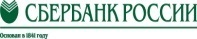 АНО ДПО «МЦИТО»                                                                                                      Форма №ПД-4АНО ДПО «МЦИТО»                                                                                                      Форма №ПД-4АНО ДПО «МЦИТО»                                                                                                      Форма №ПД-4АНО ДПО «МЦИТО»                                                                                                      Форма №ПД-4АНО ДПО «МЦИТО»                                                                                                      Форма №ПД-4АНО ДПО «МЦИТО»                                                                                                      Форма №ПД-4АНО ДПО «МЦИТО»                                                                                                      Форма №ПД-4АНО ДПО «МЦИТО»                                                                                                      Форма №ПД-4АНО ДПО «МЦИТО»                                                                                                      Форма №ПД-4АНО ДПО «МЦИТО»                                                                                                      Форма №ПД-4АНО ДПО «МЦИТО»ИзвещениеКассир                                                (наименование получателя платежа)                                                 (наименование получателя платежа)                                                 (наименование получателя платежа)                                                 (наименование получателя платежа)                                                 (наименование получателя платежа)                                                 (наименование получателя платежа)                                                 (наименование получателя платежа)                                                 (наименование получателя платежа)                                                 (наименование получателя платежа)                                                 (наименование получателя платежа)                                                 (наименование получателя платежа) ИзвещениеКассир4345980140 КПП 4345010014345980140 КПП 43450100140703810327000000011407038103270000000114070381032700000001140703810327000000011407038103270000000114070381032700000001140703810327000000011ИзвещениеКассир    (ИНН получателя платежа)                                  (номер счета получателя платежа)    (ИНН получателя платежа)                                  (номер счета получателя платежа)    (ИНН получателя платежа)                                  (номер счета получателя платежа)    (ИНН получателя платежа)                                  (номер счета получателя платежа)    (ИНН получателя платежа)                                  (номер счета получателя платежа)    (ИНН получателя платежа)                                  (номер счета получателя платежа)    (ИНН получателя платежа)                                  (номер счета получателя платежа)    (ИНН получателя платежа)                                  (номер счета получателя платежа)    (ИНН получателя платежа)                                  (номер счета получателя платежа)    (ИНН получателя платежа)                                  (номер счета получателя платежа)    (ИНН получателя платежа)                                  (номер счета получателя платежа)ИзвещениеКассирКировское отделение № 8612 Сбербанка России ОАОКировское отделение № 8612 Сбербанка России ОАОКировское отделение № 8612 Сбербанка России ОАОКировское отделение № 8612 Сбербанка России ОАОКировское отделение № 8612 Сбербанка России ОАОКировское отделение № 8612 Сбербанка России ОАОКировское отделение № 8612 Сбербанка России ОАОБИКБИК043304609ИзвещениеКассир         (наименование банка получателя платежа)         (наименование банка получателя платежа)         (наименование банка получателя платежа)         (наименование банка получателя платежа)         (наименование банка получателя платежа)         (наименование банка получателя платежа)         (наименование банка получателя платежа)         (наименование банка получателя платежа)         (наименование банка получателя платежа)         (наименование банка получателя платежа)         (наименование банка получателя платежа)ИзвещениеКассирНомер кор./сч. банка получателя платежаНомер кор./сч. банка получателя платежаНомер кор./сч. банка получателя платежаНомер кор./сч. банка получателя платежаНомер кор./сч. банка получателя платежа301018105000000006093010181050000000060930101810500000000609301018105000000006093010181050000000060930101810500000000609ИзвещениеКассирСвидетельство о публикацииСвидетельство о публикацииСвидетельство о публикацииСвидетельство о публикацииСвидетельство о публикацииСвидетельство о публикацииСвидетельство о публикацииИзвещениеКассир  (наименование платежа)                                         (номер лицевого счета (код) плательщика)  (наименование платежа)                                         (номер лицевого счета (код) плательщика)  (наименование платежа)                                         (номер лицевого счета (код) плательщика)  (наименование платежа)                                         (номер лицевого счета (код) плательщика)  (наименование платежа)                                         (номер лицевого счета (код) плательщика)  (наименование платежа)                                         (номер лицевого счета (код) плательщика)  (наименование платежа)                                         (номер лицевого счета (код) плательщика)  (наименование платежа)                                         (номер лицевого счета (код) плательщика)  (наименование платежа)                                         (номер лицевого счета (код) плательщика)  (наименование платежа)                                         (номер лицевого счета (код) плательщика)  (наименование платежа)                                         (номер лицевого счета (код) плательщика)ИзвещениеКассирФ.И.О. плательщика:ИзвещениеКассирАдрес плательщика:ИзвещениеКассир   Сумма платежа: ________ руб.  ______ коп.  Сумма платы за услуги: ____ руб. ____ коп.   Сумма платежа: ________ руб.  ______ коп.  Сумма платы за услуги: ____ руб. ____ коп.   Сумма платежа: ________ руб.  ______ коп.  Сумма платы за услуги: ____ руб. ____ коп.   Сумма платежа: ________ руб.  ______ коп.  Сумма платы за услуги: ____ руб. ____ коп.   Сумма платежа: ________ руб.  ______ коп.  Сумма платы за услуги: ____ руб. ____ коп.   Сумма платежа: ________ руб.  ______ коп.  Сумма платы за услуги: ____ руб. ____ коп.   Сумма платежа: ________ руб.  ______ коп.  Сумма платы за услуги: ____ руб. ____ коп.   Сумма платежа: ________ руб.  ______ коп.  Сумма платы за услуги: ____ руб. ____ коп.   Сумма платежа: ________ руб.  ______ коп.  Сумма платы за услуги: ____ руб. ____ коп.   Сумма платежа: ________ руб.  ______ коп.  Сумма платы за услуги: ____ руб. ____ коп.   Сумма платежа: ________ руб.  ______ коп.  Сумма платы за услуги: ____ руб. ____ коп.ИзвещениеКассирИтого ______________ руб. ______ коп.       “______”_____________________ 2015г.Итого ______________ руб. ______ коп.       “______”_____________________ 2015г.Итого ______________ руб. ______ коп.       “______”_____________________ 2015г.Итого ______________ руб. ______ коп.       “______”_____________________ 2015г.Итого ______________ руб. ______ коп.       “______”_____________________ 2015г.Итого ______________ руб. ______ коп.       “______”_____________________ 2015г.Итого ______________ руб. ______ коп.       “______”_____________________ 2015г.Итого ______________ руб. ______ коп.       “______”_____________________ 2015г.Итого ______________ руб. ______ коп.       “______”_____________________ 2015г.Итого ______________ руб. ______ коп.       “______”_____________________ 2015г.Итого ______________ руб. ______ коп.       “______”_____________________ 2015г.ИзвещениеКассирС условиями приема указанной в платежном документе суммы, в т.ч. с суммой взимаемой платы за услуги банка ознакомлен и согласен.                                 Подпись плательщикаС условиями приема указанной в платежном документе суммы, в т.ч. с суммой взимаемой платы за услуги банка ознакомлен и согласен.                                 Подпись плательщикаС условиями приема указанной в платежном документе суммы, в т.ч. с суммой взимаемой платы за услуги банка ознакомлен и согласен.                                 Подпись плательщикаС условиями приема указанной в платежном документе суммы, в т.ч. с суммой взимаемой платы за услуги банка ознакомлен и согласен.                                 Подпись плательщикаС условиями приема указанной в платежном документе суммы, в т.ч. с суммой взимаемой платы за услуги банка ознакомлен и согласен.                                 Подпись плательщикаС условиями приема указанной в платежном документе суммы, в т.ч. с суммой взимаемой платы за услуги банка ознакомлен и согласен.                                 Подпись плательщикаС условиями приема указанной в платежном документе суммы, в т.ч. с суммой взимаемой платы за услуги банка ознакомлен и согласен.                                 Подпись плательщикаС условиями приема указанной в платежном документе суммы, в т.ч. с суммой взимаемой платы за услуги банка ознакомлен и согласен.                                 Подпись плательщикаС условиями приема указанной в платежном документе суммы, в т.ч. с суммой взимаемой платы за услуги банка ознакомлен и согласен.                                 Подпись плательщикаС условиями приема указанной в платежном документе суммы, в т.ч. с суммой взимаемой платы за услуги банка ознакомлен и согласен.                                 Подпись плательщикаС условиями приема указанной в платежном документе суммы, в т.ч. с суммой взимаемой платы за услуги банка ознакомлен и согласен.                                 Подпись плательщикаКвитанцияКассирКвитанцияКассирАНО ДПО «МЦИТО»АНО ДПО «МЦИТО»АНО ДПО «МЦИТО»АНО ДПО «МЦИТО»АНО ДПО «МЦИТО»АНО ДПО «МЦИТО»АНО ДПО «МЦИТО»АНО ДПО «МЦИТО»АНО ДПО «МЦИТО»АНО ДПО «МЦИТО»АНО ДПО «МЦИТО»КвитанцияКассир                                                (наименование получателя платежа)                                                 (наименование получателя платежа)                                                 (наименование получателя платежа)                                                 (наименование получателя платежа)                                                 (наименование получателя платежа)                                                 (наименование получателя платежа)                                                 (наименование получателя платежа)                                                 (наименование получателя платежа)                                                 (наименование получателя платежа)                                                 (наименование получателя платежа)                                                 (наименование получателя платежа) КвитанцияКассир4345980140 КПП 4345010014345980140 КПП 43450100140703810327000000011407038103270000000114070381032700000001140703810327000000011407038103270000000114070381032700000001140703810327000000011КвитанцияКассир     (ИНН получателя платежа)                                   (номер счета получателя платежа)     (ИНН получателя платежа)                                   (номер счета получателя платежа)     (ИНН получателя платежа)                                   (номер счета получателя платежа)     (ИНН получателя платежа)                                   (номер счета получателя платежа)     (ИНН получателя платежа)                                   (номер счета получателя платежа)     (ИНН получателя платежа)                                   (номер счета получателя платежа)     (ИНН получателя платежа)                                   (номер счета получателя платежа)     (ИНН получателя платежа)                                   (номер счета получателя платежа)     (ИНН получателя платежа)                                   (номер счета получателя платежа)     (ИНН получателя платежа)                                   (номер счета получателя платежа)     (ИНН получателя платежа)                                   (номер счета получателя платежа)КвитанцияКассирКировское отделение № 8612 Сбербанка России ОАОКировское отделение № 8612 Сбербанка России ОАОКировское отделение № 8612 Сбербанка России ОАОКировское отделение № 8612 Сбербанка России ОАОКировское отделение № 8612 Сбербанка России ОАОКировское отделение № 8612 Сбербанка России ОАОКировское отделение № 8612 Сбербанка России ОАОБИКБИК043304609КвитанцияКассир         (наименование банка получателя платежа)         (наименование банка получателя платежа)         (наименование банка получателя платежа)         (наименование банка получателя платежа)         (наименование банка получателя платежа)         (наименование банка получателя платежа)         (наименование банка получателя платежа)         (наименование банка получателя платежа)         (наименование банка получателя платежа)         (наименование банка получателя платежа)         (наименование банка получателя платежа)КвитанцияКассирНомер кор./сч. банка получателя платежаНомер кор./сч. банка получателя платежаНомер кор./сч. банка получателя платежаНомер кор./сч. банка получателя платежаНомер кор./сч. банка получателя платежаНомер кор./сч. банка получателя платежа3010181050000000060930101810500000000609301018105000000006093010181050000000060930101810500000000609КвитанцияКассирСвидетельство о публикацииСвидетельство о публикацииСвидетельство о публикацииСвидетельство о публикацииСвидетельство о публикацииСвидетельство о публикацииСвидетельство о публикацииКвитанцияКассир  (наименование платежа)                                         (номер лицевого счета (код) плательщика)  (наименование платежа)                                         (номер лицевого счета (код) плательщика)  (наименование платежа)                                         (номер лицевого счета (код) плательщика)  (наименование платежа)                                         (номер лицевого счета (код) плательщика)  (наименование платежа)                                         (номер лицевого счета (код) плательщика)  (наименование платежа)                                         (номер лицевого счета (код) плательщика)  (наименование платежа)                                         (номер лицевого счета (код) плательщика)  (наименование платежа)                                         (номер лицевого счета (код) плательщика)  (наименование платежа)                                         (номер лицевого счета (код) плательщика)  (наименование платежа)                                         (номер лицевого счета (код) плательщика)  (наименование платежа)                                         (номер лицевого счета (код) плательщика)КвитанцияКассирФ.И.О. плательщика:КвитанцияКассирАдрес плательщика:КвитанцияКассир   Сумма платежа: ________ руб.  _____ коп.  Сумма платы за услуги: ____ руб. ____коп.   Сумма платежа: ________ руб.  _____ коп.  Сумма платы за услуги: ____ руб. ____коп.   Сумма платежа: ________ руб.  _____ коп.  Сумма платы за услуги: ____ руб. ____коп.   Сумма платежа: ________ руб.  _____ коп.  Сумма платы за услуги: ____ руб. ____коп.   Сумма платежа: ________ руб.  _____ коп.  Сумма платы за услуги: ____ руб. ____коп.   Сумма платежа: ________ руб.  _____ коп.  Сумма платы за услуги: ____ руб. ____коп.   Сумма платежа: ________ руб.  _____ коп.  Сумма платы за услуги: ____ руб. ____коп.   Сумма платежа: ________ руб.  _____ коп.  Сумма платы за услуги: ____ руб. ____коп.   Сумма платежа: ________ руб.  _____ коп.  Сумма платы за услуги: ____ руб. ____коп.   Сумма платежа: ________ руб.  _____ коп.  Сумма платы за услуги: ____ руб. ____коп.   Сумма платежа: ________ руб.  _____ коп.  Сумма платы за услуги: ____ руб. ____коп.КвитанцияКассир  Итого ______________ руб. ______ коп.       “______”_____________________ 2015г.  Итого ______________ руб. ______ коп.       “______”_____________________ 2015г.  Итого ______________ руб. ______ коп.       “______”_____________________ 2015г.  Итого ______________ руб. ______ коп.       “______”_____________________ 2015г.  Итого ______________ руб. ______ коп.       “______”_____________________ 2015г.  Итого ______________ руб. ______ коп.       “______”_____________________ 2015г.  Итого ______________ руб. ______ коп.       “______”_____________________ 2015г.  Итого ______________ руб. ______ коп.       “______”_____________________ 2015г.  Итого ______________ руб. ______ коп.       “______”_____________________ 2015г.  Итого ______________ руб. ______ коп.       “______”_____________________ 2015г.  Итого ______________ руб. ______ коп.       “______”_____________________ 2015г.КвитанцияКассирС условиями приема указанной в платежном документе суммы, в т. ч. с суммой взимаемой платы за услуги банка ознакомлен и согласен.                                Подпись плательщикаС условиями приема указанной в платежном документе суммы, в т. ч. с суммой взимаемой платы за услуги банка ознакомлен и согласен.                                Подпись плательщикаС условиями приема указанной в платежном документе суммы, в т. ч. с суммой взимаемой платы за услуги банка ознакомлен и согласен.                                Подпись плательщикаС условиями приема указанной в платежном документе суммы, в т. ч. с суммой взимаемой платы за услуги банка ознакомлен и согласен.                                Подпись плательщикаС условиями приема указанной в платежном документе суммы, в т. ч. с суммой взимаемой платы за услуги банка ознакомлен и согласен.                                Подпись плательщикаС условиями приема указанной в платежном документе суммы, в т. ч. с суммой взимаемой платы за услуги банка ознакомлен и согласен.                                Подпись плательщикаС условиями приема указанной в платежном документе суммы, в т. ч. с суммой взимаемой платы за услуги банка ознакомлен и согласен.                                Подпись плательщикаС условиями приема указанной в платежном документе суммы, в т. ч. с суммой взимаемой платы за услуги банка ознакомлен и согласен.                                Подпись плательщикаС условиями приема указанной в платежном документе суммы, в т. ч. с суммой взимаемой платы за услуги банка ознакомлен и согласен.                                Подпись плательщикаС условиями приема указанной в платежном документе суммы, в т. ч. с суммой взимаемой платы за услуги банка ознакомлен и согласен.                                Подпись плательщикаС условиями приема указанной в платежном документе суммы, в т. ч. с суммой взимаемой платы за услуги банка ознакомлен и согласен.                                Подпись плательщика